INDICAÇÃO Nº 182/2019Indica ao Poder Executivo Municipal estudos para que a Guarda Municipal reforce o policiamento no bairro residencial Furlan devido aos constantes furtos, neste município.Excelentíssimo Senhor Prefeito Municipal,                       Nos termos do Art. 108 do Regimento Interno desta Casa de Leis, dirijo-me a Vossa Excelência para sugerir que, por intermédio do Setor competente, seja realizado estudos para que reforce o policiamento no bairro residencial Furlan devido aos constantes furtos, neste município.Justificativa:Moradores do referido bairro estão entrando em contato com este gabinete reclamando da onda de furtos só no mês de janeiro. Todos os furtos foram comunicados a Policia Militar também, segundo informações dos munícipes. “Novamente voltamos a ser alvos, cadê aquele sistema inteligente que o prefeito, vereadores e o chefe da guarda prometeram quando estávamos com o mesmo problema em 2015? Voltamos a nos sentir inseguros mesmo existindo uma base da PM praticamente dentro do bairro”, disse um morador.Plenário “Dr. Tancredo Neves”, em 11 de janeiro de 2.019.Celso Ávila-vereador-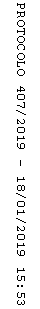 